FE DE ERRATA DE AVISO PUBLICADO EN LA PÁGINA WEB DE PMESUTFECHA DE PRESENTACIÓN DE OFERTAS DE LA CP-002-2024-PMESUT “ADQUISICIÓN DE BICICLETAS, CAMAS Y SIMILARES, BIENES DE FERRETERÍA Y SIMILARES Y BIENES DE USO HOSPITALARIO Y SIMILARES PARA EL PROYECTO “MEJORAMIENTO Y AMPLIACIÓN DE LOS SERVICIOS ACADÉMICOS Y ADMINISTRATIVOS DE LAS E.P DE TECNOLOGÍA MÉDICA Y ENFERMERÍA DE LA FACULTAD DE MEDICINA HUMANA EN LA CIUDAD UNIVERSITARIA DE LA UNMSM”Y CP-003-2024-PMESUT“ADQUISICIÓN DE MICROPIPETAS Y SIMILARES, JUEGOS Y BIENES DE USO SIMILAR, RODILLO Y SIMILARES Y BIENES DE REHABILITACIÓN Y SIMILARES PARA EL PROYECTO “MEJORAMIENTO Y AMPLIACIÓN DE LOS SERVICIOS ACADÉMICOS Y ADMINISTRATIVOS DE LAS E.P DE TECNOLOGÍA MÉDICA Y ENFERMERÍA DE LA FACULTAD DE MEDICINA HUMANA EN LA CIUDAD UNIVERSITARIA DE LA UNMSM” ES EL 15 DE ABRIL DE 2024CONFORME A LA PUBLICACIÓN EN EL DÍARIO EL COMERCIO Y LOS LINEAMIENTOS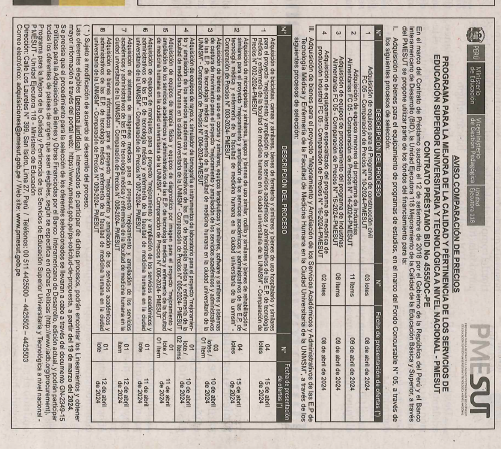 